PREFEITURA MUNICIPAL DE NITERÓI
SECRETARIA MUNICIPAL DAS CULTURAS - SMC CHAMADA PÚBLICA SMC 04/2022 CULTURA E TERRITÓRIO -  RECONHECIMENTO E ESTÍMULO A INICIATIVAS CULTURAIS DE BASE COMUNITÁRIAFORMULÁRIO DE APRESENTAÇÃO DE RECURSO - ANEXO 05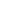 Nome da proposta: Protocolo de inscrição: CPF / CNPJ da proponente: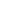  Liste os documentos/arquivos anexados, se houver. (Este item refere-se a documentos que  sustentem a sua argumentação. Os documentos considerados para a etapa de habilitação são somente aqueles apresentados no ato de inscrição).Niterói, _____/ _____/ _____Nome completo: ___________________________________________________________Assinatura: ________________________________________________________________À Secretaria Municipal das Culturas, com base no item 7.1.1 da Chamada pública, venho solicitar revisão do resultado da fase de habilitação pelos motivos abaixo: Termos em que peço deferimento